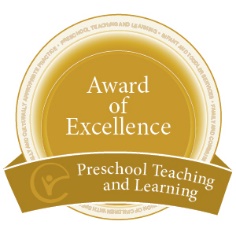 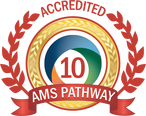 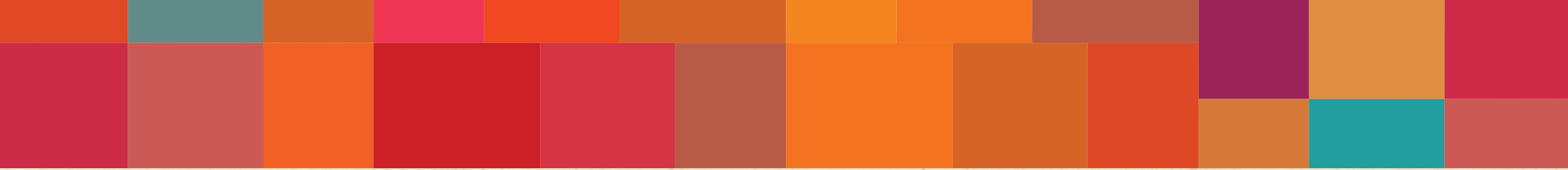 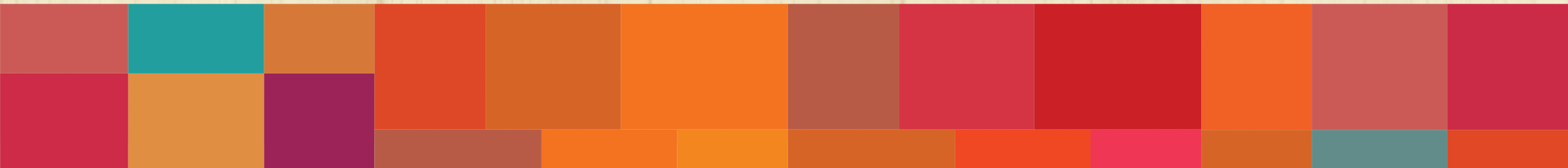 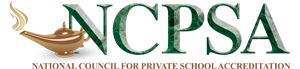 The Alexander Graham Bell Montessori SchoolOpen HouseWednesday, February 6, 20194:30 – 7:00 p.m.Refreshments Provided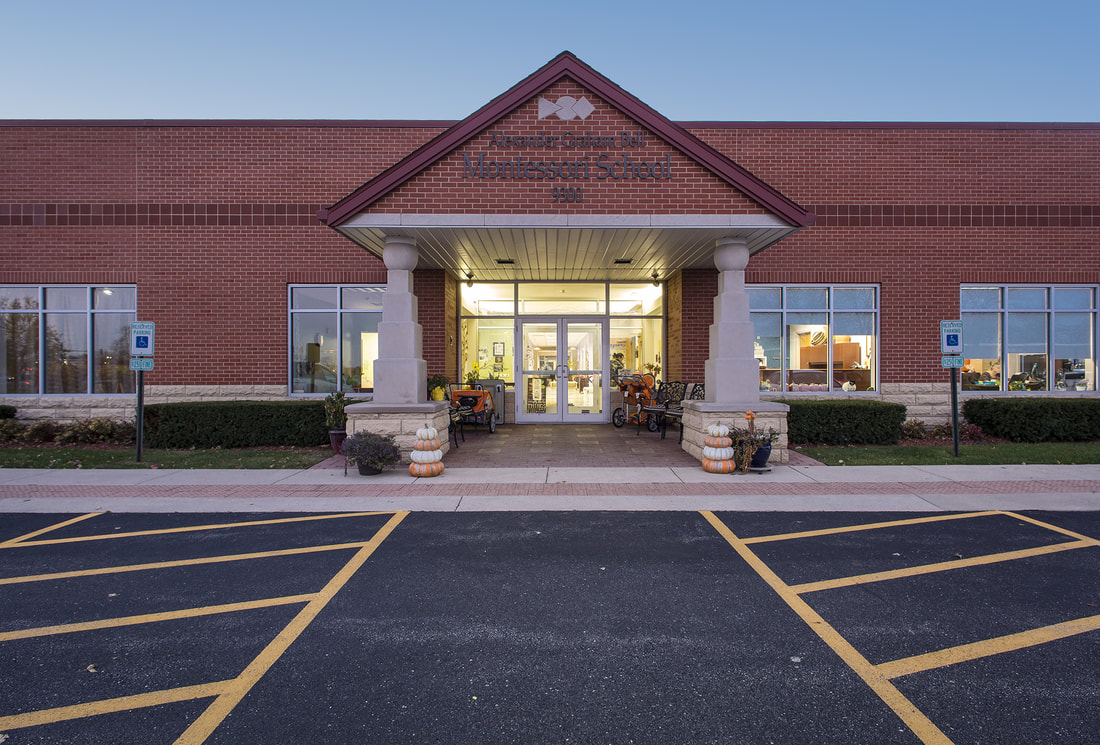 SUMMER CAMPS ~ INFANT/TODDLER PROGRAMS ~ PRE-K ~ ELEMENTARY ~ MIDDLE SCHOOL